INFORMATION FOR APPLICANTS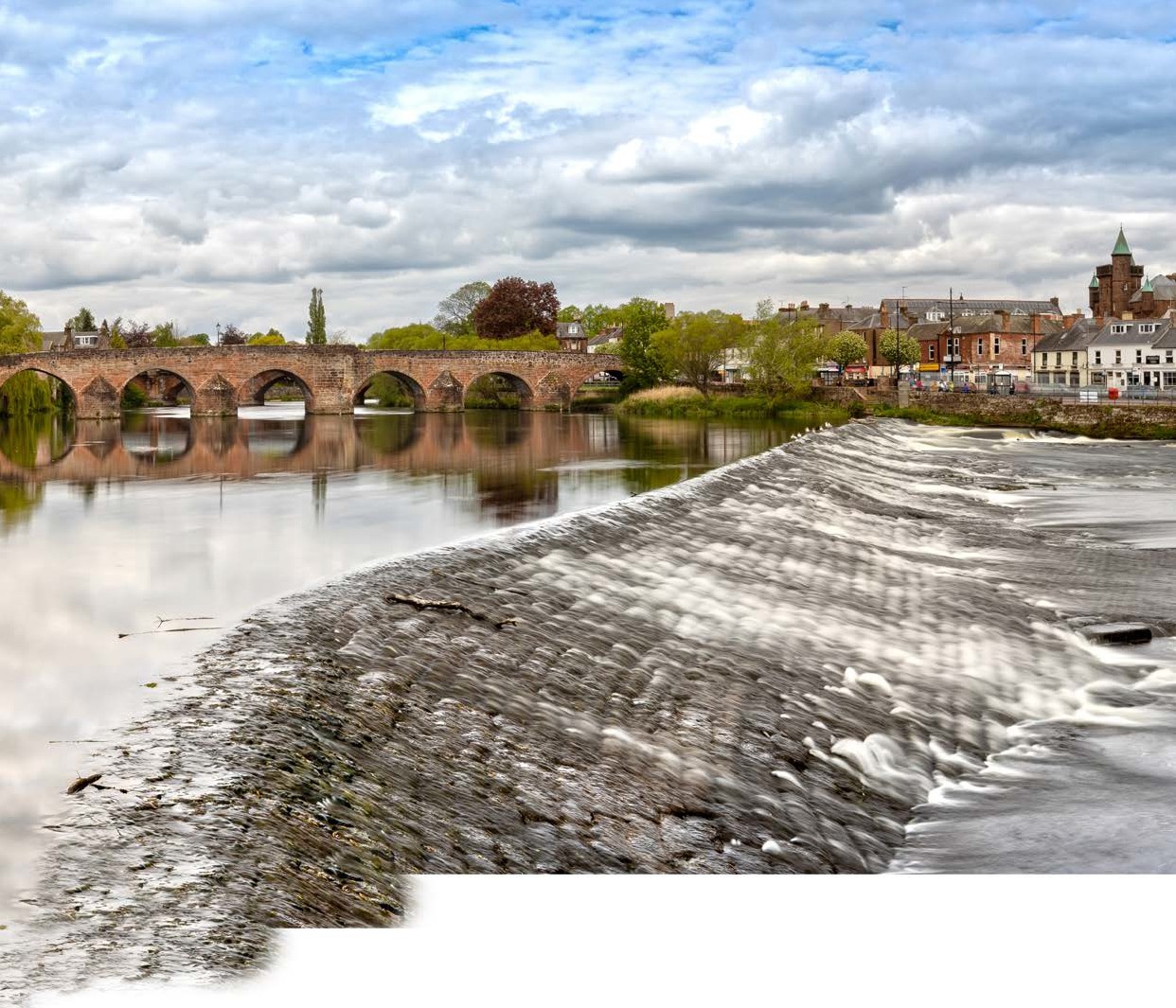 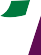 for the post ofSenior Programme Manager – Project Management Office£52,914-£56,949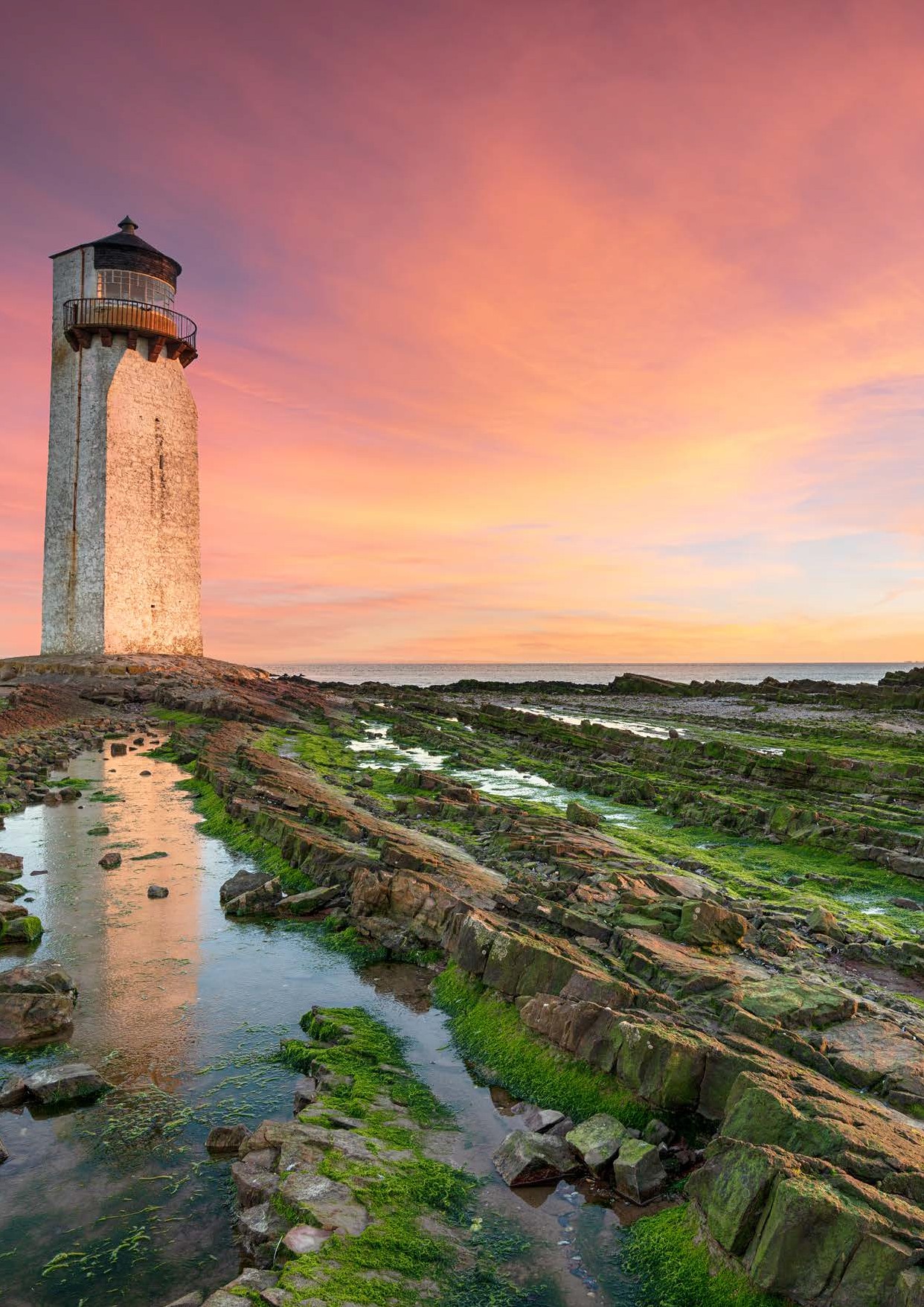 ContentsIntroduction 	Page 2 Dumfries and Galloway: Our Region 	Page 3Economy and Resources 	Page 4Property Estates and Programmes Department	Page 5Job Advert	Page 6Job Description	Page 7Person Specification/Assessment 	Page 11Core Management Competency Framework	Page 15Main Conditions of Service	Page 17Application Process	Page 18Contact Us	Page 19	1IntroductionThank you for your interest in applying for the post of Senior Programme Manager.Dumfries and Galloway Council has set clear Priorities to - build the local economy, provide the best start in life for all our children, protect our most vulnerable people and be an inclusive Council.We are committed to enhancing the lives of all the residents of Dumfries and Galloway. We are ambitious for our region, focused on supporting our communities to thrive and prosper, ensuring that we provide quality services that deliver our priorities. We value our 6000+ strong workforce in the work they do to achieve this.Dumfries and Galloway offers its residents and visitors a quality of life second to none. We have beautiful coastal areas, stunning hills and vibrant market towns with excellent public services delivered by Council staff and other public agencies. We serve a population of approximately 150,000 across one of the largest regions of Scotland.Further InformationYou can find more information about the Council by visiting the following pageDumfries and Galloway Council: Council and  government.You will find information on the Council Business Plans and how our current services are performing by clicking on the following linkDumfries and Galloway Council: Council performance.													2Dumfries and Galloway: Our Region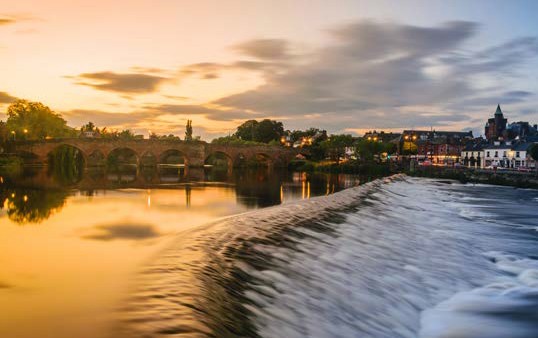 Population of 149,670 is steady but our demographic is changingThird highest ranked of the mainland council areas for rurality, with 19.6% of the population living in remote rural locations, and nearly half of all people (45.8%) living in areas classified as rural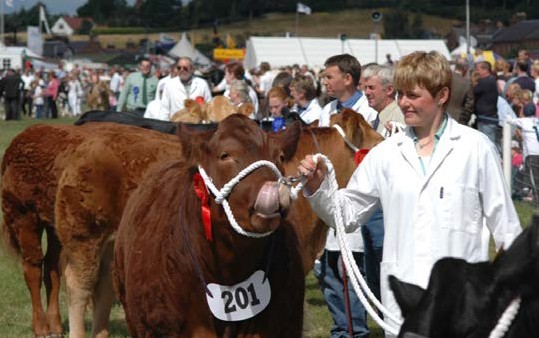 Recent population projections indicate that there will be 3,040 fewer people aged 18 or under living in the region by 2039, a decrease of 10%. The gap between older and younger populations is likely to widen over timeThe population aged 65-84 is forecast to increase by 25% by 2037 while the number of children and working age adults is projected to fallCrichton University Campus is home to University of West Scotland, University of Glasgow and Dumfries and Galloway College offering both Higher and Further Education on a single campus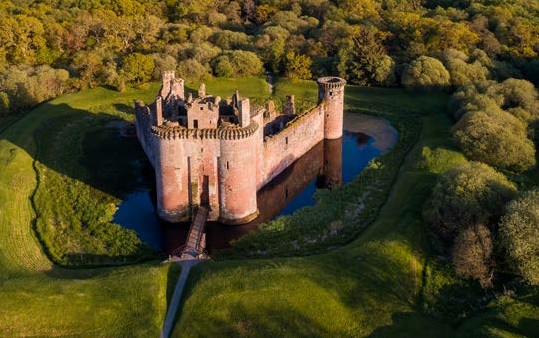 Dumfries and Galloway has a strong sense of community with a number of operational community councilsDumfries and Galloway is home to the Eden, Spring Fling and Gael Force festivals not to mention Wigtown Book Festival. It also hosts numerous traditional festivals including several common ridings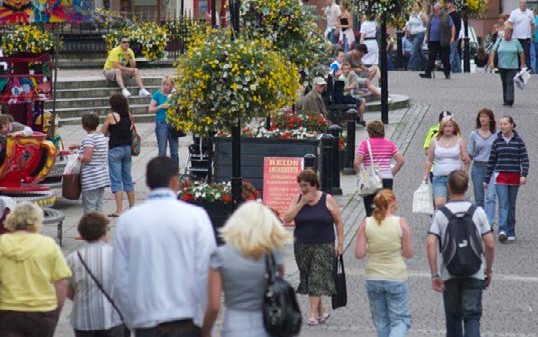 The quality of the landscape has been recognised in the designation of three National Scenic Areas (NSA)We are a key partner in the Regional Skills Investment Plan – South of Scotland Regional   Skills   Investment   PlanFor additional information on our region go towww.visitdumfriesandgalloway.co.uk 													3Economy and Resources Structure                                           										4Property, Estates and Programmes DepartmentThe prime function of Property, Estates and Programmes (PEP) is to safeguard the Council’s long term interests in property.  Operating with a team of 44 staff between the Project and Programme Management Office and the Corporate Landlord, it has become the natural first stop for all strategic property advice through a range of core services which respond to identified needs and makes best use of maintenance or improvement resources.PEP provide dynamic Asset Management Planning which supports the changing nature of Council services and the way they are delivered, championing the need to optimise property assets responding to the challenges of the Councils Corporate Plan and ensuring that its targets are robustly prioritised.The Senior Programme Manager will work with officers across all the departments of Dumfries and Galloway Council to meet the challenges of maintaining and developing the Council’s built estate. Importantly, in this role you will be responsible for the management and delivery of the Schools and Non Schools Capital Programmes. This will be actioned by:Providing Professional Consultancy Design and a Project Management Service.Collating, Updating and Managing all Asset Data through Property, Estates and Programmes Property Management Information System. (PMIS)Assisting to create and maintain a 10-year Corporate Investment Strategy.Assisting in the management and maintenance of a Building Safety System in compliance with a range of Legislation through the successful delivery of capital projects.The Corporate Landlord will assist the Senior Programme Manager by promoting a corporate approach to property throughout the Council.  This will be actioned by:Collating, Updating and Managing all Asset Data through Property, Estates and Programmes Property Management Information System. (PMIS)Assisting to create and maintain a 10-year Corporate Investment Strategy.Providing an Estates Management Service for the Acquisition and Disposal of Properties.Managing & Maintaining a Building Safety System in compliance with a range of Legislation.     5Senior Programme Manager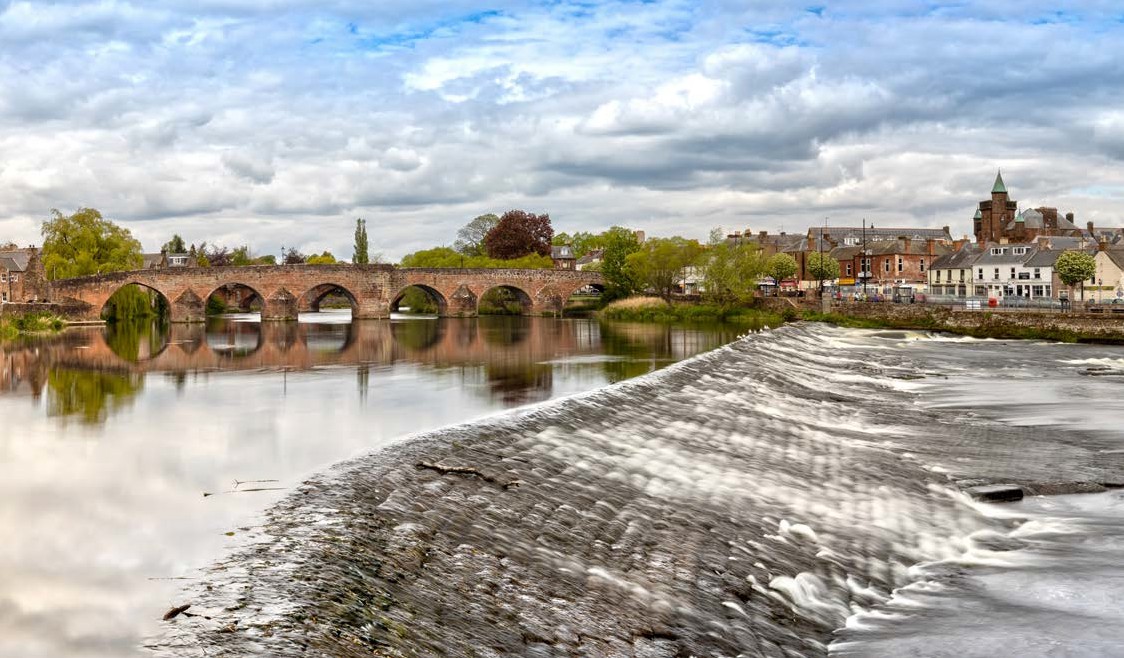 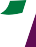 £52,914 - £56,949 (Ref: DGA05487)We have recently restructured and created a Property, Estates and Programme service, and are looking for a talented and experienced professional to join the team.This role provides the opportunity for you to manage the Dumfries and Galloway Councils capital programmes ensuring the Council’s built estate is fit for purpose and compliant with all statutory compliances and legislation. Designs will be developed and managed in sympathy with the existing structures, locations and in accordance with Dumfries and Galloways core values through the management of both internal and external professional and technical resources.You will be an experienced leader with a track record of success in programme and project management within a local authority environment. You will be focused on the provision of high quality professional advice, innovative and energy efficient design solutions, management of project teams and effective project forecasting and reporting on quality, time and costs. Educated to degree standard in a relevant technical discipline; you will possess at least 5 years relevant post- graduate work experience and preferably professional membership of a relevant recognised body.For further information please contact Paul McCulloch, Property Estates and Programmes Manager, t: 07867 206 287 or e: paul.mcculloch@dumgal.gov.ukClosing date: Friday 17 December 2021Further details: www.myjobscotland.gov.uk/councils78910111213Guidance Notes:A person specification may include any non-discriminatory factors that have previously been identified as necessary or desirable for the role.  Remember that these can include factors such as judgement, motivation, leadership, social skill/maturity and creativity/ideas. Structure your interview and selection tests to examine each candidate’s suitability for the role based on these criteria.  To reach your decision rate each candidate and calculate their total score, including any weighting you have confirmed prior to interviews starting.  Use the space overleaf to record how candidates react to questioning. Your assessment must consider only those factors you have explicitly identified above.  All forms used to record the assessment of candidates must be retained for the selection file to show how decisions were reached.14Core Management Competency FrameworkThe following table provides a reference for the Core Management Competencies identified for Senior Managers in Dumfries & Galloway Council.Creates and secures commitment to a clear visionInitiates and manages change in pursuit of strategic objectivesIs visible, approachable and earns respectInspires and shows loyaltyBuilds and supports a high performing teamActs decisively having assessed the risksAccepts responsibility for actions of the teamDemonstrates the high standards of integrity, honesty and fairness expected in public servicesDevelops and influences strategic aims, anticipating future demands, opportunities and constraintsDemonstrates sensitivity to Members’ needs and to wider political and departmental issuesContributes effectively to strategic thinking of senior management teamSee relations between complex inter-dependent factorsReconciles day to day demands with long term objectivesTranslates strategic aims into practical and achievable plansTakes decisions on time, even in uncertain circumstancesOrganises work processes to deliver on time, on budget and to agreed quality standardsDefines results taking account of customer’s needsManages relationships with customers/other stakeholders effectivelyStrives for continuous performance improvement and encourages others to do soDemonstrates high level project management skillsAssesses and manages riskMonitors performance and incorporates feedback in future plansMakes best use of skills and resources within teamDevelops staff to meet challenging organisational needsEstablishes and communicates clear standards and expectationsDelegates effectively, knowing when to step in and when not toGives regular face to face feedback and recognitionAddresses poor performanceBuilds trust, good morale and teamwork, responds to feedback from staffSecures commitment to change through appropriate involvement of staffChooses methods of communication most likely to secure effective resultsNegotiates effectively and can handle hostilityIs concise and persuasive orally and in writingListens to what is said and is sensitive to others’ reactionDemonstrates presentational and media skillsIs comfortable and effective in a representational roleBuilds, maintains and uses an effective network of contactsDevelops appropriate language skills Challenges existing practices and leads initiatives for new and more efficient use of resourcesSecures value for Council taxpayers’ moneyNegotiates for the resources to do the job, in the light of wider prioritiesUse management information to monitor/control resourcesManages contracts and relationships with suppliers effectivelyDemonstrates commitment to using IT as a resourceShows resilience, stamina and reliability under heavy pressureAdapts quickly and flexibly to new demands and changeManages own time well to meet competing prioritiesTakes firm stance when circumstances warrant itIs aware of personal strengths and weaknesses and impact on othersShows commitment to own personal and professional developmentOffers objective advice without fear or favourPursues adopted strategies with energy and commitmentDemonstrates a creative and constructive approach to problem solvingHomes in on key issues and principlesOffers insights and generates original ideas with practical applicationAnalyses ambiguous data and concepts rigorouslyDisplays confidence in own judgement but responds constructively to alternative ideasEncourages ideas, initiatives and innovation in othersOperates effectively within the political and local government frameworkEarns credibility and influences through depth and breadth of expertiseEnsures that decisions are informed by relevant technical/specialist expertiseAccepts personal responsibility for quality of professional workGives professional direction to othersSeeks and applies best practice from other organisationsS e n i o r  P r o g r a m m e  M a n a g e r Main Conditions of ServiceThe following list of conditions is not exhaustive and is provided only as a synopsis of issues commonly raised by applicants for employment with the Council.17Application ProcessMethod of ApplicationPlease complete in full the Council’s Application form on the Council’s recruitment website (www.myjobscotland.gov.uk/councils).  In  your  application  please  provide  an  outline of your experience, with particular focus on the requirements of this post as set out in thejob description and person specification. You should also complete the Equal Opportunities Monitoring form, which will assist us to maintain fairness in recruitment and employment practices.Please note that CV’s will not be accepted, and the Council’s Application Form must be completed in full in order for your application to be considered.As part of the application process you will be required to provide the names, addresses and telephone numbers of two referees, one of which must be your current or most recent employer.The Closing date for the post of Senior Programme Manager is Friday 17 December 2021. We are unable to accept applications after the closing date. Interviews will be scheduled for week beginning Monday 3 January 202218D u m f r i e s   a n d   G a l l o w a y   C o u n c i l Contact UsThe information referred to in this document is intended to provide you with the means to make an informed and considered application.For an informal discussion, please contact Paul McCulloch, Property Estates and Programmes Manager 07867 206 287 or paul.mcculloch@dumgal.gov.uk19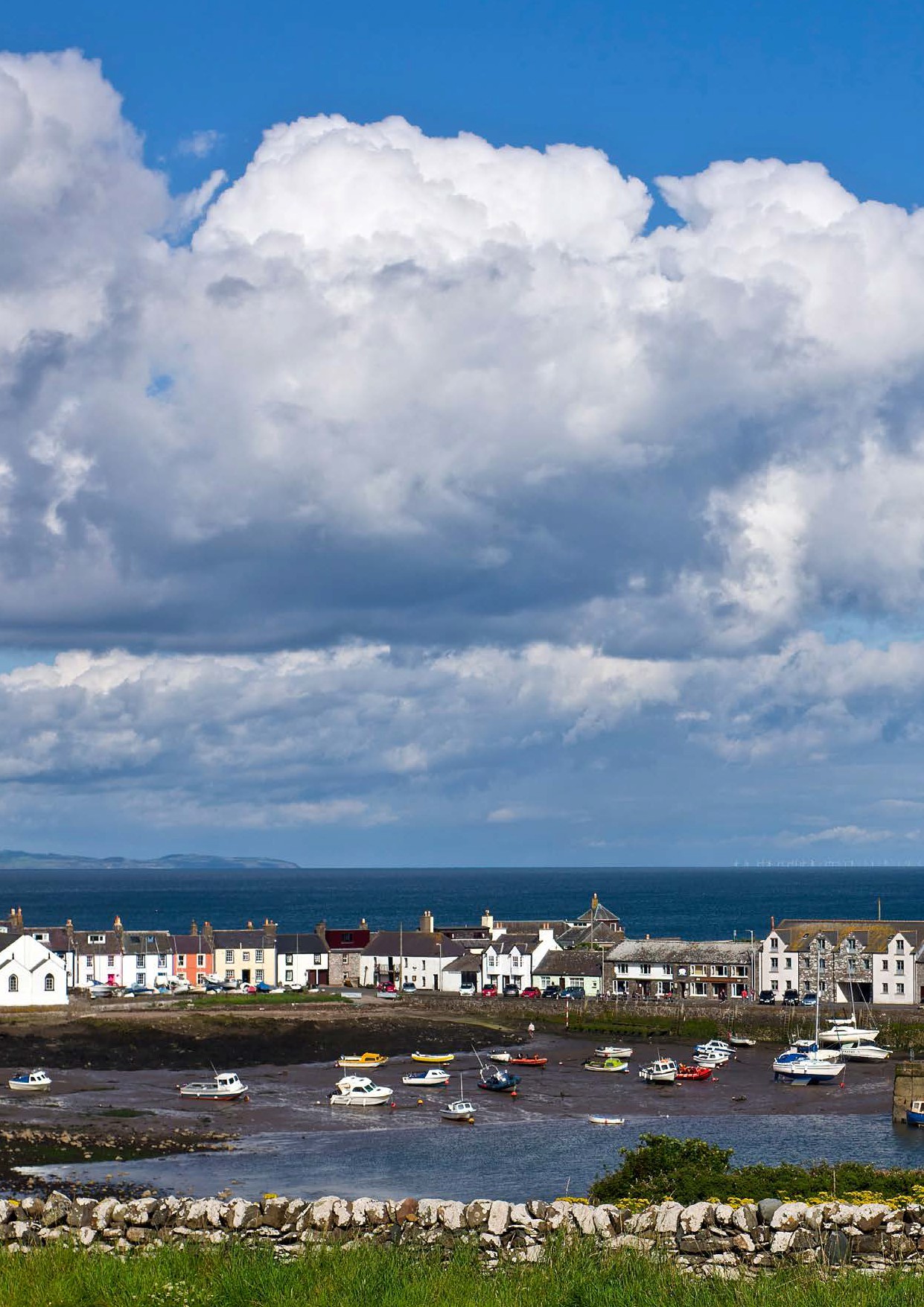 JOB DESCRIPTIONJOB DESCRIPTIONJOB DESCRIPTION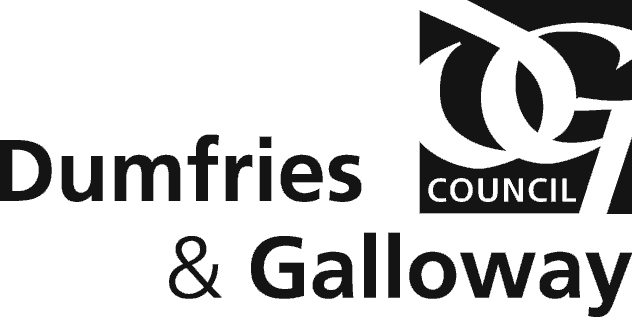 Job Title: Senior Programme ManagerJob Title: Senior Programme ManagerJob Title: Senior Programme ManagerJob Title: Senior Programme ManagerRef No:  JE Ref:     JE Ref:     Department:  Economy and ResourcesDepartment:  Economy and ResourcesBand: 14Band: 14Location: Dumfries Location: Dumfries Location: Dumfries Responsible To: Project and Programme Management Office Leader Project and Programme Management Office Leader Project and Programme Management Office Leader Project and Programme Management Office Leader Project and Programme Management Office Leader Project and Programme Management Office LeaderResponsible For: Professional, Technical and Support Staff within the PMO Professional, Technical and Support Staff within the PMO Professional, Technical and Support Staff within the PMO Professional, Technical and Support Staff within the PMO Professional, Technical and Support Staff within the PMO Professional, Technical and Support Staff within the PMOJob Purpose:To design, procure and administer contracts for building projects within Council developments and manage the schools, non-schools and economic development asset class programme.To effectively and proactively manage the building projects team within the PMO, overseeing delivery within time and budget constraints and quality parameters, of all building projects delivered by the Team on behalf of the Council.To act as project manager on specific building projects, coordinating the work of the individual design team, which may include external consultants, and overseeing delivery of the project on site within budget and time constraints and quality parameters, including undertaking Contract Administration duties.To ensure that all building projects are managed in accordance with the Construction (Design and Management) Regulations (CDM), and all other legislation relevant to building construction projects.To act as Principal Designer, as described in the CDM Regulations, on relevant projectsTo design, procure and administer contracts for building projects within Council developments and manage the schools, non-schools and economic development asset class programme.To effectively and proactively manage the building projects team within the PMO, overseeing delivery within time and budget constraints and quality parameters, of all building projects delivered by the Team on behalf of the Council.To act as project manager on specific building projects, coordinating the work of the individual design team, which may include external consultants, and overseeing delivery of the project on site within budget and time constraints and quality parameters, including undertaking Contract Administration duties.To ensure that all building projects are managed in accordance with the Construction (Design and Management) Regulations (CDM), and all other legislation relevant to building construction projects.To act as Principal Designer, as described in the CDM Regulations, on relevant projectsTo design, procure and administer contracts for building projects within Council developments and manage the schools, non-schools and economic development asset class programme.To effectively and proactively manage the building projects team within the PMO, overseeing delivery within time and budget constraints and quality parameters, of all building projects delivered by the Team on behalf of the Council.To act as project manager on specific building projects, coordinating the work of the individual design team, which may include external consultants, and overseeing delivery of the project on site within budget and time constraints and quality parameters, including undertaking Contract Administration duties.To ensure that all building projects are managed in accordance with the Construction (Design and Management) Regulations (CDM), and all other legislation relevant to building construction projects.To act as Principal Designer, as described in the CDM Regulations, on relevant projectsTo design, procure and administer contracts for building projects within Council developments and manage the schools, non-schools and economic development asset class programme.To effectively and proactively manage the building projects team within the PMO, overseeing delivery within time and budget constraints and quality parameters, of all building projects delivered by the Team on behalf of the Council.To act as project manager on specific building projects, coordinating the work of the individual design team, which may include external consultants, and overseeing delivery of the project on site within budget and time constraints and quality parameters, including undertaking Contract Administration duties.To ensure that all building projects are managed in accordance with the Construction (Design and Management) Regulations (CDM), and all other legislation relevant to building construction projects.To act as Principal Designer, as described in the CDM Regulations, on relevant projectsTo design, procure and administer contracts for building projects within Council developments and manage the schools, non-schools and economic development asset class programme.To effectively and proactively manage the building projects team within the PMO, overseeing delivery within time and budget constraints and quality parameters, of all building projects delivered by the Team on behalf of the Council.To act as project manager on specific building projects, coordinating the work of the individual design team, which may include external consultants, and overseeing delivery of the project on site within budget and time constraints and quality parameters, including undertaking Contract Administration duties.To ensure that all building projects are managed in accordance with the Construction (Design and Management) Regulations (CDM), and all other legislation relevant to building construction projects.To act as Principal Designer, as described in the CDM Regulations, on relevant projectsTo design, procure and administer contracts for building projects within Council developments and manage the schools, non-schools and economic development asset class programme.To effectively and proactively manage the building projects team within the PMO, overseeing delivery within time and budget constraints and quality parameters, of all building projects delivered by the Team on behalf of the Council.To act as project manager on specific building projects, coordinating the work of the individual design team, which may include external consultants, and overseeing delivery of the project on site within budget and time constraints and quality parameters, including undertaking Contract Administration duties.To ensure that all building projects are managed in accordance with the Construction (Design and Management) Regulations (CDM), and all other legislation relevant to building construction projects.To act as Principal Designer, as described in the CDM Regulations, on relevant projectsMain ResponsibilitiesManage the Councils schools, non-schools and economic development asset class programmes. Supporting the Project and Programme Management Office Leader in the delivery of quality design solutions, on time and on budget.To ensure the successful delivery of all building projects managed by the PMO on behalf of the Council, including compliance with all relevant legislation, such as planning and building regulations, the CDM regulations, and, as far as practicable, recognised best practice.To work with other Council services and Property Estates and Programmes colleagues, to ensure that all work within the Building Projects remit is effectively, efficiently and timeously managed and procured in accordance with the Council’s Procurement Standing Orders and the requirements of Best ValueManage the Councils schools, non-schools and economic development asset class programmes. Supporting the Project and Programme Management Office Leader in the delivery of quality design solutions, on time and on budget.To ensure the successful delivery of all building projects managed by the PMO on behalf of the Council, including compliance with all relevant legislation, such as planning and building regulations, the CDM regulations, and, as far as practicable, recognised best practice.To work with other Council services and Property Estates and Programmes colleagues, to ensure that all work within the Building Projects remit is effectively, efficiently and timeously managed and procured in accordance with the Council’s Procurement Standing Orders and the requirements of Best ValueManage the Councils schools, non-schools and economic development asset class programmes. Supporting the Project and Programme Management Office Leader in the delivery of quality design solutions, on time and on budget.To ensure the successful delivery of all building projects managed by the PMO on behalf of the Council, including compliance with all relevant legislation, such as planning and building regulations, the CDM regulations, and, as far as practicable, recognised best practice.To work with other Council services and Property Estates and Programmes colleagues, to ensure that all work within the Building Projects remit is effectively, efficiently and timeously managed and procured in accordance with the Council’s Procurement Standing Orders and the requirements of Best ValueManage the Councils schools, non-schools and economic development asset class programmes. Supporting the Project and Programme Management Office Leader in the delivery of quality design solutions, on time and on budget.To ensure the successful delivery of all building projects managed by the PMO on behalf of the Council, including compliance with all relevant legislation, such as planning and building regulations, the CDM regulations, and, as far as practicable, recognised best practice.To work with other Council services and Property Estates and Programmes colleagues, to ensure that all work within the Building Projects remit is effectively, efficiently and timeously managed and procured in accordance with the Council’s Procurement Standing Orders and the requirements of Best ValueManage the Councils schools, non-schools and economic development asset class programmes. Supporting the Project and Programme Management Office Leader in the delivery of quality design solutions, on time and on budget.To ensure the successful delivery of all building projects managed by the PMO on behalf of the Council, including compliance with all relevant legislation, such as planning and building regulations, the CDM regulations, and, as far as practicable, recognised best practice.To work with other Council services and Property Estates and Programmes colleagues, to ensure that all work within the Building Projects remit is effectively, efficiently and timeously managed and procured in accordance with the Council’s Procurement Standing Orders and the requirements of Best ValueManage the Councils schools, non-schools and economic development asset class programmes. Supporting the Project and Programme Management Office Leader in the delivery of quality design solutions, on time and on budget.To ensure the successful delivery of all building projects managed by the PMO on behalf of the Council, including compliance with all relevant legislation, such as planning and building regulations, the CDM regulations, and, as far as practicable, recognised best practice.To work with other Council services and Property Estates and Programmes colleagues, to ensure that all work within the Building Projects remit is effectively, efficiently and timeously managed and procured in accordance with the Council’s Procurement Standing Orders and the requirements of Best ValueMain responsibilitiesTo provide technical advice as required to Council departments, Council members and relevant external groups in relation to all aspects of building construction and architectural servicesTo ensure that all relevant contract documentation in connection with projects delivered by the Building Projects Team is properly managed and retained in accordance with the Council’s Record Management Policy. By working in conjunction with relevant Council colleagues, ensure that all projects delivered by the PMO behalf of the Council, take full cognisance of the principles of asset management planning, whole-life costs and lifecycle maintenance.Assist Clients with the development of project briefs and programmes.Preparation of working drawings, construction details using AutoCAD and NBS specifications for building contracts.Act as Project Officer/Contract Administrator on building contracts within your knowledge and skill range.Assist in the preparation of Health and Safety documents and the implementation of current Health and Safety legislation.Project Management and Contract Administration of building projects.Ensure that all projects have a robust risk identification and mitigation process embedded from commencement. Ensure that risks are identified and managed through risk management processes.Scheme progress monitoring and reporting including regular reporting on progress with the asset class programmes.Directing and overseeing the workload of Architects, Technicians, Clerk of Works and the Small Works Team and assisting them in the development of their skills and abilities.Assist the Project and Programme Management Office Leader in the management of the Clerk of Works and Small Works team with physical delivery of construction quality and small works capital projectsAssisting the Project and Programme Management Office Leader in the management and development of the service’s Quality Assurance systemJob ActivitiesManaging the PMO Architect Team including carrying out all performance development reviews; ensuring all training needs are identified and delivered; ensuring their safe working arrangements and keeping all members of the team up to date with all changes in relevant legislation and development in best practice pertaining to building construction, architectural services and project managementProcuring, commissioning and managing the work of any consultants required to support Building Projects workProcuring, commissioning and overseeing the work of contractors for the construction of building projectsTo act as project manager on such projects as are required, including coordination of the work of the design team for the specific project, overseeing delivery of the project on site within time and budget constraints, and within quality parameters, and monitoring and controlling the specific project budget and programme throughoutJob ActivitiesTo undertake Contract Administration duties on projects as required, and to ensure the Building Projects Team complies with all aspects of the Contract Administrator’s duties on all contractsTo contribute to the wider management remit of Property, Estates and Programme through proactive communication with all other Property, Estates and Programmes colleagues and other Council servicesTo undertake, as defined in the CDM Regulations, Principal Designer / Designer duties on behalf of the Council on such projects as are required.Preparing of feasibility studies, sketch plans, working drawings, specifications and tender documentation for building projects.Preparing pre-contract project programmes in line with overall Capital programme.To assist senior members of the team in carrying out the business duties of the Property, Estates and Programmes function.Carrying out design and technical reviews of capital projects and various project stages.Contract administration and running of projects on site.Briefing and reviewing of drawing programmes produced by technical staff. Liaise wit PMO Leader in developing detailed programmes for all construction projects.Preparing reports and assessments in compliance with current CDM Regulations.Preparing documentation for Statutory Consent applications and lodging these on line.Preparing cost control reports and assisting external cost consultants in preparation and reporting of project costs.Briefing, liaising and reviewing external consultant’s proposals to develop briefs and designs.Coordinating internal and external consultants in preparation of work packages throughout project development, design and construction      •	Ensure that relevant databases are regularly updated with respect to time, cost and quality information.•	Carry out site and building surveys and reports.•	To consider and respond to requests from the public in an efficient and courteous manner to ensure the service delivery is fair, equitable and to a high standard as is practically possible.•	Work in a team environment.•	To demonstrate a whole-hearted commitment to the organisational values and cultures including openness, honesty, transparency, trust and the empowerment and support of staff and colleagues•	Any other tasks delegated by the Project and Programme Management Office LeaderPerformance ManagementThe job activities listed are not exhaustive and may be added to or amended consistent with the job purpose.•	To manage your own performance and any staff you may be responsible for in accordance with the Council’s values of Customer First, continuous improvements, openness and honesty, local decision making and team working.•	To achieve the agreed performance targets detailed in the work plan and contribute to performance appraisal activities.•	To manage your own performance in compliance with all Codes, Regulations and procedures including Code of Conduct, Health and Safety and Governance.•	To manage risk, promote risk awareness and prioritise work considering risk analysis and mitigation.•	To actively commit to the Council’s equality and diversity vision statement and associated policies that promote fairness and equality and celebrate diversity, in dealing with colleagues, clients and service users.•	To take all reasonable measures to limit carbon emissions and reduce energy/resource consumption when undertaking work activities.Prepared byPaul McCulloch                                                                        Date: November 2019PERSON SPECIFICATION and ASSESSMENT FORMPERSON SPECIFICATION and ASSESSMENT FORMCandidate Name Post Ref NoPost TitleSenior Programme ManagerSenior Programme ManagerJE RefServiceEconomy and ResourcesEconomy and ResourcesBand13BaseDumfries, Dumfries and GallowayDumfries, Dumfries and GallowayDumfries, Dumfries and GallowayDumfries, Dumfries and GallowayReferencesNameGoodFairPoor12RequirementsEssential (E) or Desirable (D)EDRequirementsEssential (E) or Desirable (D)ED1. Education and TrainingScoreScore4. KnowledgeScoreScoreA degree (equivalent or higher qualification) in a relevant technical discipline, such as Architecture, Surveying, Construction Project Management or Architectural Technology with at least 5 years relevant post graduate work experienceProfessional Membership at an appropriate grade of a relevant, recognised body (e.g. ARB, RIAS/RIBA).Records of ongoing continuous professional development to comply with the standards set out by the professional body.A project or programme management qualification.Membership of the Association of Project Safety.NEBOSH National Construction Certificate.IOSH Managing Safely.EEDDDDDDetailed current knowledge of building contract documentation, in particular the SBCC (JCT) suite of contracts.Detailed current knowledge of building construction technical detailing and specification.Detailed knowledge of current planning legislation, building regulations and other technical and design standards.Detailed knowledge of current Health and Safety legislation; in particular the CDM Regulations.A practical understanding of the principles of whole-life / life-cycle costing and Asset Management.Working knowledge of building design, specification, construction detailing and costing criteria relevant to the local climate and construction industry.Practical knowledge and understanding of the building design, maintenance and safety complexities across the range of buildings encountered within the property portfolio of a local authority.Knowledge of local authority budgeting and procurement processes.EEEEEEED2. ExperienceScoreScore5. Personality FactorsScoreScoreConsiderable experience in a buildingprofessional environmentConsiderable experience managing anddelivering Local Authority Projects andschools projectsExperience procuring and administering construction contracts on siteExperience of working with internal andexternal stakeholders and managingconstruction consultantsExperience of working with building-related renewable technologiesExperience in the refurbishment of awide range of local authority properties;in particular, schools, public buildings,arts and leisure properties and socialwork premisesExperience of monitoring and forecasting, managing budgets on building capital investment programmes and projectsExperience carrying out post-projectreviews/post-occupancy evaluationsand developing improvements for futureprojects as a resultExperience in budget management andfinancial monitoring of projects andprogrammesExperience in the delivery of new localauthority buildings including nursery,primary and secondary schoolsExperience with leading and monitoringproject riskEEEEEEEEEDDConfidentDiplomacyPragmatismStrong negotiating and conflictmanagement skillsAbility to lead, develop and motivateTeamsStrong time management and abilityto prioritiseInnovative and creativeAble to solve complex problems andIssuesAbility to engage complex anddemanding stakeholdersSound judgementCalmness under pressure and abilityto work in a highly pressuredenvironmentVerbal ability to explain complextechnical issues in brief,straightforward language to suitvarious audiencesHighly developed inter-personal skillsOpen and responsive to feedbackand criticismHigh standard of professional ethics,integrity and honestyA commitment to continuousprofessional developmentEEEEEEEEEEEEEEEE3 Skills and AbilitiesScoreScore6. Other RequirementsScoreScoreAbility to investigate, develop andimplement innovative solutions forconstruction projectsAbility to take a broad view and tounderstand the Council’s strategic plansand prioritiesBe able to set clear objectives andtargets as well as plan, schedule andmonitor a wide range of project andprogramme activityAbility to communicate clearly andconcisely both in writing and orallyExcellent negotiating and presentationskills when dealing with the generalpublic, clients and other stakeholders,professional colleagues and contractorsExcellent computer literacy and workingknowledge of word processing,spreadsheet and database applicationsA very high level of competence in Autocad or other Architectural drawing software.Proven track record and ability insuccessfully managing building projectsfrom inception to completion within timeand budget constraints and tospecificationAbility to manage, motivate and developStaffAbility to coordinate the work of a multi-disciplinary design teamHigh degree of capability in using otherbuilding project-specific computersoftware, such as MS Project, Photoshop, Autocad, Revit, & NBS Specification WriterPractical skills in Building Information ModellingDrawing and sketching skillsEEEEEEEEEEED   DWork under pressure to meet deadlinesHandle sensitive data and maintain strict confidentiality.Current full UK driving licence EEESalary scale£52,914.00 to £56,949.00Payment frequencySalary paid direct to bank or building society on 15th of each month.Holiday entitlement23 days rising to 28 days after 5 years continuous local government service (at the start of the leave year). In addition there are 11 general and public holidays, 7 of which are fixed. Additional annual leave can be purchased.Flexible Working:Flexible working arrangements applyPensionThe Local Government pension scheme is available. Employee contributions are based on level of pay.Notice periodTwo months’ notice on either side.Relocation packageApplicable.Fixed TermThe post will be a permanent appointmentInterview expensesInterview expenses are included.Political restrictionThis post is not politically restricted under the terms of the Local Government and Housing Act 1989.